LujánAuditoresINFORME DE AUDITORIA
DE "ASOCIACIÓN GULL-LASÉGUE
PARA EL ESTUDIO Y TRATAMIENTO DE LA
ANOREXIA Y BULIMIA EN CANARIAS"
EJERCICIO 2020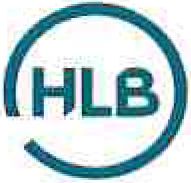 09LuiánAuditoresINFORME DE AUDITORÍA DE CUENTAS ANUALES ABREVIADAS EMITIDO POR UN AUDITOR INDEPENDIENTEA la Asamblea General de la ASOCIACIÓN GULL-LASÉGUE PARA EL ESTUDIO Y TRATAMIENTO DE LA ANOREXIA Y BULIMIA EN CANARIAS (en adelante ASOCIACIÓN GULL-LASÉGUE)OpiniónHemos auditado las cuentas anuales abreviadas de ASOCIACIÓN GULL-LASÉGUE, que comprenden el balance abreviado a 31 de diciembre de 2020, la cuenta de resultados abreviada, y la memoria abreviada correspondientes al ejercicio terminado en dicha fecha.En nuestra opinión, las cuentas anuales abreviadas adjuntas expresan, en todos los aspectos significativos, la imagen fiel del patrimonio y de la situación financiera de la Asociación a 31 de diciembre de 2020, así como de sus resultados correspondientes al ejercicio terminado en dicha fecha, de conformidad con el marco normativo de información financiera que resulta de aplicación (que se identifica en la nota 2.1 de la memoria abreviada) y, en particular, con los principios y criterios contables contenidos en el mismo.Fundamento de la opiniónHemos llevado a cabo nuestra auditoría de conformidad con la normativa reguladora de la actividad de auditoría de cuentas vigente en España. Nuestras responsabilidades de acuerdo con dichas normas se describen más adelante en la sección Responsabilidades del auditor en relación con la auditoría de las cuentas anuales abreviadas de nuestro informe.Somos independientes de la Asociación de conformidad con los requerimientos de ética, incluidos los de independencia, que son aplicables a nuestra auditoría de las cuentas anuales abreviadas en España según lo exigido por la normativa reguladora de la actividad de auditoría de cuentas. En este sentido, no hemos prestado servicios distintos a los de la auditoría de cuentas ni han concurrido situaciones o circunstancias que, de acuerdo con lo establecido en la citada normativa reguladora, hayan afectado a la necesaria independencia de modo que se haya visto comprometida.Consideramos que la evidencia de auditoría que hemos obtenido proporciona una base suficiente y adecuada para nuestra opinión.Aspectos más relevantes de la auditoríaLos aspectos más relevantes de la auditoría son aquellos que, según nuestro juicio profesional, han sido considerados como los riesgos de incorrección material más significativos en nuestra auditoría de las cuentas anuales abreviadas del periodo actual. Estos riesgos han sido tratados en el contexto de nuestra auditoría de las cuentas anuales abreviadas en su conjunto, y en la formación de nuestra opinión sobre éstas, y no expresamos una opinión por separado sobre esos riesgos.Hemos determinado que no existen riesgos significativos considerados en la auditoría que deban ser comunicados en nuestro informe.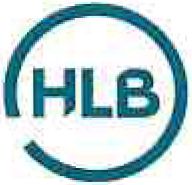 LuiánOtras cuestionesLa ASOCIACIÓN GULL-LASÉGUE, como entidad privada, obtiene una parte significativa de sus ingresos por medio de acuerdos y/o convenios con diversos Organismos Públicos y subvenciones públicas y privadas, lo que le permite realizar las actividades que constituyen su objeto social y mantener su estructura. Dado el carácter de la entidad, sería necesario que se mantenga el régimen de financiación, imprescindible para el sostenimiento de las actividades que realiza.Responsabilidad de la Junta Directiva en relación con las cuentas anuales abreviadasLa Junta Directiva es responsable de formular las cuentas anuales abreviadas adjuntas, de forma que expresen la imagen fiel del patrimonio, de la situación financiera y de los resultados de la Asociación, de conformidad con el marco normativo de información financiera aplicable a la entidad en España, y del control interno que considere necesario para permitir la preparación de cuentas anuales abreviadas libres de incorrección material, debida a fraude o error.En la preparación de las cuentas anuales abreviadas, la Junta Directiva es responsable de la valoración de la capacidad de la Asociación para continuar como empresa en funcionamiento, revelando, según corresponda, las cuestiones relacionadas con la empresa en funcionamiento y utilizando el principio contable de empresa en funcionamiento excepto si la Junta Directiva tiene intención de liquidar la Asociación o de cesar sus operaciones, o bien no exista otra alternativa realista.Responsabilidades del auditor en relación con la auditoría de las cuentas anuales abreviadasNuestros objetivos son obtener una seguridad razonable de que las cuentas anuales abreviadas en su conjunto están libres de incorrección material, debida a fraude o error, y emitir un informe de auditoría que contiene nuestra opinión.Seguridad razonable es un alto grado de seguridad pero no garantiza que una auditoría realizada de conformidad con la normativa reguladora de la actividad de auditoría de cuentas vigente en España siempre detecte una incorrección material cuando existe. Las incorrecciones pueden deberse a fraude o error y se consideran materiales si, individualmente o de forma agregada, puede preverse razonablemente que influyan en las decisiones económicas que los usuarios toman basándose en las cuentas anuales abreviadas.Como parte de una auditoría de conformidad con la normativa reguladora de la actividad de auditoría de cuentas vigente en España, aplicamos nuestro juicio profesional y mantenemos una actitud de escepticismo profesional durante toda la auditoría. También: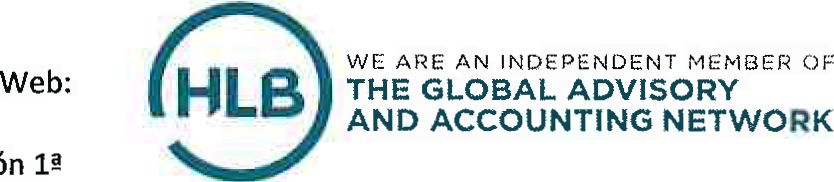 Lujánincertidumbre material relacionada con hechos o con condiciones que pueden generar dudas significativas sobre la capacidad de la Asociación para continuar como empresa en funcionamiento. Si concluimos que existe una incertidumbre material, se requiere que llamemos la atención en nuestro informe de auditoría sobre la correspondiente información revelada en las cuentas anuales abreviadas o, si dichas revelaciones no son adecuadas, que expresemos una opinión modificada. Nuestras conclusiones se basan en la evidencia de auditoría obtenida hasta la fecha de nuestro informe de auditoría. Sin embargo, los hechos o condiciones futuros pueden ser la causa de que la Asociación deje de ser una empresa en funcionamiento.• Evaluamos la presentación global, la estructura y el contenido de las cuentas anuales abreviadas, incluida la información revelada, y si las cuentas anuales abreviadas representan las transacciones y hechos subyacentes de un modo que logran expresar la imagen fiel.Nos comunicamos con la Junta Directiva de ASOCIACIÓN GULL-LASÉGUE en relación con, entre otras cuestiones, el alcance y el momento de realización de la auditoría planificados y los hallazgos significativos de la auditoría, así como cualquier deficiencia significativa del control interno que identificamos en el transcurso de la auditoría.LUJAN AUDITORES, S.L.N° ROAC S0615AUDITORES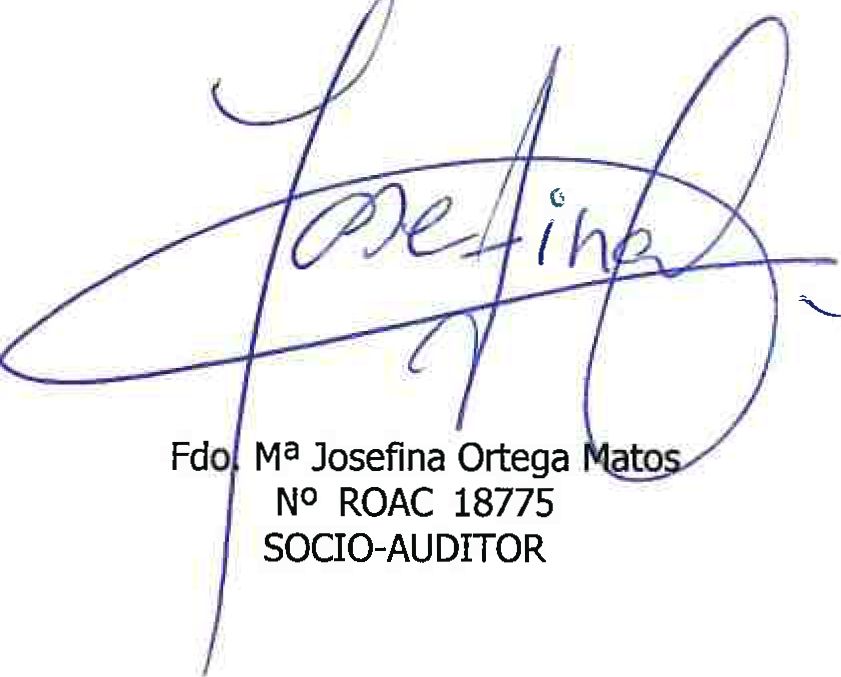 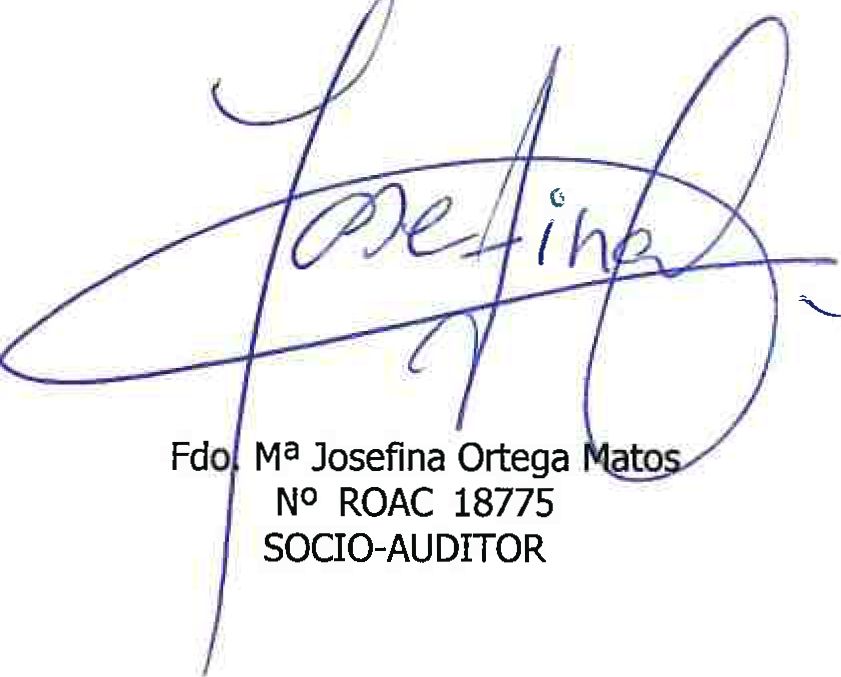 instituto uíl Censores iuraoo- úe Cuentas oe Espaíi»lujan AUDITORES, S.L.2021 Núm. 12/21/00117SELLO CORPORATIVO:Informe de auditoría de cuentas sujeto
a la normativa de auditoría de cuentas
española o internacional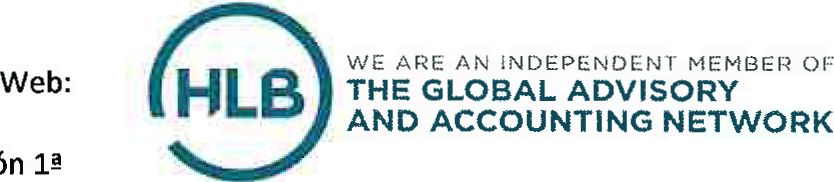 GULL - LASEGUE•CANARIASLas Palmas de Gran Canaria, a 26 de marzo de 2021.:gCÜIL - LASÉGUECANARIASCUENTA DE RESULTADOS ABREVIADACORRESPONDIENTE AL EJERCICIO 2020Las Palmas de Gran Canaria, a 26 de marzo de 2021,ACTIVIDAD DE LA ENTIDADBASES DE PRESENTACIÓN DE LAS CUENTAS ANUALESEXCEDENTE DEL EJERCICIONORMAS DE REGISTRO Y VALORACIÓNINMOVILIZADO MATERIAL, INTENGIBLE E INVERSIONES INMOBILIARIAS.ACTIVOS FINANCIEROSPASIVOS FINANCIEROSFONDOS PROPIOSSITUACIÓN FISCALINGRESOS Y GASTOSSUBVENCIONES, DONACIONES Y LEGADOSACTIVIDAD DE LA ENTIDADAPLICACIÓN DE ELEMENTOS PATRIMONIALES A FINES PROPIOSOTRA INFORMACIÓNHECHOS POSTERIORESI5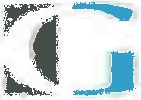 MEMORIA ECONÓMICA ABREVIADA 2020 G-35566876ASOCIACIÓN GULL-LASÉGUE PARA EL ESTUDIO Y TRATAMIENTO DE LA ANOREXIA Y BULIMIA ENACTIVIDAD DE LA ENTIDADLa ASOCIACIÓN GULL-LASÉGUE PARA EL ESTUDIO Y EL TRATAMIENTO DE LA ANOREXIA Y LA BULIMIA EN CANARIAS, en adelante (Asociación Gull-Laségue) tiene por objeto “Apoyar a los familiares, ayudar a los/as afectados/as e informar a la sociedad (actuaciones de prevención, formación y sensibilización) sobre todo lo referente a los Trastornos de la Conducta Alimentaria”.Es una entidad sin ánimo de lucro, inscrita en el Registro Canario de Asociaciones bajo el número G1/S1/11032-99/GC, desde el 25 de junio de 1.999. Fue declarada Entidad de Utilidad Pública por Orden del Ministerio del Interior de fecha 14 de octubre de 2011. La Medalla de Oro concedida por el Ayuntamiento de las Palmas en 2010 es otro de los logros de esta Asociación, además de la obtención de la Acreditación como Centro Sanitario.La entidad tiene su domicilio social en la calle Antonio Manchado Viglietti, n.° 1, del término municipal de Las Palmas de Gran Canaria, instalaciones cedidas por el Excmo. Cabildo de Las Palmas de Gran Canaria el 04 de diciembre de 2011. El código de identificación fiscal es el G-35566876.Conforme al artículo segundo de sus Estatutos Sociales y su posterior modificación de fecha 7 de abril de 2014 en Asamblea General, la Asociación Gull-Laségue, tiene como fines, así como actividad principal lo siguiente:Contribuir a la mejora de la calidad de vida de los enfermos con Anorexia y/o Bulimia y sus familiares.Procurar la mejora en la atención de la Anorexia y/o Bulimia, tanto en los aspectos médicos, psicológicos y sociales, tratando de motivar a sectores públicos y privados capaces de adoptar personal, material y medios organizativos para ello.Contribuir a la difusión de todos los aspectos relacionados con esta enfermedad, al objeto de sensibilizar a los profesionales de la salud, educación y servicios sociales en relación con el primero de los fines de esta Asociación.Fomentar el estudio sobre Anorexia y/o Bulimia, tanto en los aspectos médicos como en todos aquellos que rodean la vida del enfermo y sus familias.Contribuir a la promoción de las mujeres que afectadas por estas patologías, se encuentran en desigualdad de condiciones para afrontar la vida, y fomentar de esta manera la igualdad de oportunidades entre hombres y mujeres.En aras de responder a las necesidades que en la actualidad la sociedad demanda, esta asociación, asume la inclusión, entre sus fines, de la prestación de servicios sanitarios en el ámbito del tratamiento de los trastornos de la conducta alimentaria.Fomentar el desarrollo de la infancia y juventud desfavorecida a causa de la enfermedad, entre otras vías, a través de la realización de actividades y/o talleres dirigidos a este fin.MEMORIA ECONOMICA ABREVIADA 2020 G-35566376ASOCIACIÓN GULL-LASÉGUE PARA EL ESTUDIO Y TRATAMIENTO DE LA ANOREXIA Y BULIMIA EN CANARIASBASES DE PRESENTACIÓN DE LAS CUENTAS ANUALES:Los estados financieros que han servido de base para la elaboración de estos apartados se han obtenido a partir de los registros contables de la Asociación a 31 de diciembre de 2020.A continuación se indican los principios contables y las normas más importantes que se han tenido en cuenta en la elaboración y presentación de los estados financieros:IMAGEN FIELLa Asociación ha adaptado las cuentas anuales al Real Decreto 1491/2011, de 24 de octubre por el que se aprueban las normas de adaptación al RG.C. de las entidades sin fines lucrativos, cuya fecha de entrada en vigor es para los ejercicios que se inicien con posterioridad al 31 de diciembre de 2011. Acorde a la Disposición final primera de dicho Real Decreto, el ICAC publica Resolución de 26 de marzo de 2013, por la que se aprueba el Plan de Contabilidad de las entidades sin fines lucrativos, normativa que también asume la entidad.Las adjuntas cuentas anuales se han preparado y se presentan en conformidad con los principios, criterios y políticas contables establecidos en la Ley 16/2007 de 4 de julio de Reforma y Adaptación de la Legislación Mercantil en Materia Contable para su Armonización Internacional cuya base es la normativa de la Unión Europa, y el Real Decreto 1515/2007 de 16 de noviembre, por el que se aprueba el Plan General de Contabilidad de Pequeñas y Medianas Empresas y las modificaciones introducidas por el Real Decreto 602/2016 de 2 de diciembre, sin perjuicio de la aplicación del resto de normas que son de aplicación.Las cuentas anuales reflejan la imagen fiel del patrimonio, de la situación financiera y de los resultados de la Asociación.PRINCIPIOS CONTABLES NO OBLIGATORIOS APLICADOSLos principios y criterios contables aplicados para la formulación de las Cuentas Anuales de la Asociación se resumen en la Nota 4 de la memoria, no habiendo aplicado ningún principio contable que no se englobe dentro de los obligatorios.ASPECTOS CRÍTICOS DE LA VALORACIÓN Y ESTIMACIÓN DE LA INCERTIDUMBREEn las cuentas anuales adjuntas se han utilizado estimaciones realizadas por la Junta Directiva de la Asociación para cuantificar los activos, pasivos, ingresos, gastos y compromisos que figuran registrados en ella, que en su caso se describirán a lo largo de la presente memoria. Básicamente, estas estimaciones se refieren a:• Vida útil de los activos materiales e intangibles.MEMORIA ECONÓMICA ABREVIADA 2020	GULL - LASÉGUEG-35566876	ASOCIACIÓN GULL-LASÉGUE PARA EL ESTUDIO Y TRATAMIENTO DE LA ANOREXIA Y BULIMIA EN CANARIASLos activos por impuestos diferidos: se registran para todas aquellas diferencias temporarias deducibles, bases imponibles negativas pendientes de compensar y deducciones pendientes de aplicar, para las que es probable que la Sociedad disponga de ganancias fiscales futuras que permitan la aplicación de estos activos. Los Administradores han realizado las estimaciones significativas para determinar el importe de los activos por impuesto diferido que se pueden registrar, teniendo en cuenta los importes y las fechas en las que se obtendrán las ganancias fiscales futuras y el periodo de reversión de las diferencias temporarias imponibles.Deterioro de saldos de cuentas a cobrar y activos financieros.La Asociación ha elaborado las cuentas anuales del presente ejercicio bajo el principio de empresa en funcionamiento, habiendo tenido en consideración la situación actual del COVID-19 así como sus posibles efectos en la economía en general y en su entidad en particular, no existiendo riesgo para la continuidad de su actividad, tal como se detalla en la nota 10 de esta memoria.COMPARACIÓN DE LA INFORMACIÓNDe acuerdo con la legislación mercantil, la estructura del balance y cuenta de resultados se presentan, a efectos comparativos, además de las cifras correspondientes al ejercicio que se cierra, las del ejercicio anterior.ELEMENTOS RECOGIDOS EN VARIAS PARTIDASNo existen elementos incluidos segregadamente en varias partidas o conceptos del balance de situación o cuenta de resultados.CAMBIOS EN CRITERIOS CONTABLESDurante el ejercicio no realiza cambios de criterios contables en la valoración de sus activos y pasivos.CORRECCIÓN DE ERRORESDurante el presente ejercicio no se han producido correcciones de errores.MEMORIA ECONOMICA ABREVIADA 2020 G-35566876ASOCIACIÓN GULL-LASÉGUE PARA EL ESTUDIO Y TRATAMIENTO DE LA ANOREXÍA Y BULIMÍA EN CAÑARÍASEXCEDENTE DEL EJERCICIO.En el presente ejercicio se produce un superávit de 15.700,17.- euros. La propuesta de aplicación de los ejercicios finalizados el 31 de diciembre de 2020 y 2019, es la siguiente:Importe 2020	Importe 2019Base de reparto:Excedente/Déficit de! ejercicio:	+15.700,17.-euros	+27.422,60.-eurosDistribución:A Fondo Social:	+15.700,17.-euros	+27.422,60.-eurosLas Cuentas Anuales han sido formuladas por la Junta Directiva y dicha distribución del resultado está pendiente de la aprobación de la Asamblea General.4 NORMAS DE REGISTRO Y VALORACIÓN.INMOVILIZADO MATERIALLa Asociación ha contabilizado como inmovilizado material todos aquellos bienes que, además de cumplir con la condición de activo, cumplen las condiciones de ser considerados inmovilizado material.El inmovilizado material se valora a su coste, ya sea este su precio de adquisición o su coste de producción, siendo los mismos amortizados de forma racional y sistemática en función de la vida útil de los mismos y de su valor residual.Durante el ejercicio, los inmovilizados de la Asociación no se han visto afectados por deterioros que hayan generado pérdidas de valor.Los importes satisfechos por renovación, ampliación y mejoras son incorporados como mayor valor del bien, siempre que supongan un aumento en su capacidad productiva o un alargamiento de la vida útil del bien, procediendo a dar de baja al bien sustituido.La Asociación registra las amortizaciones de su inmovilizado de forma sistemática y lineal, utilizando los coeficientes siguientes:MEMORIA ECONÓMICA ABREVIADA 2020 G-35566878ASOCIACIÓN GULL-LASÉGUE PARA EL ESTUDIO Y TRATAMIENTO DE LA ANOREXIA Y BULIMIA EN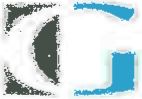 INSTRUMENTOS FINANCIEROSSe reconoce como instrumento financiero todos los activos y pasivos que se han convertido en una parte obligada de un contrato o negocio jurídico, siendo los mismos valorados inicialmente a valor razonable, siendo corregido el mismo en valoraciones posteriores por el coste amortizado de dichos elemento, sin perjuicio de lo establecido para los casos de los préstamos y partidas a cobrar, tanto comerciales como no comerciales cuyo vencimiento no sea superior al año, siendo éstos valorados por su nominal, siempre y cuando, el efecto de no actualizar los flujos de efectivo no sea significativo.Los activos financieros reflejados en Balance se corresponden con partidas a cobrar por las operaciones habituales de la Asociación. En el ejercicio actual no se han registrado deterioros de activos financieros.Los pasivos financieros que tiene registrados la Asociación son débitos por operaciones habituales, proveedores y acreedores varios.IMPUESTOS SOBRE BENEFICIOSLa Asociación está acogida a lo dispuesto en la Ley 49/2002 de 23 de diciembre, de régimen fiscal de las entidades sin fines lucrativos, debiendo entenderse por tales, entre otras, las inscritas en el Registro de Asociaciones. Según esto, las asociaciones que cumplan los requisitos de referencia estarán exentas del Impuesto sobre Sociedades por los beneficios o incrementos patrimoniales que se obtengan en cumplimiento de su actividad fundacional. Los requisitos exigidos por la citada Ley son los siguientes:Perseguir fines de interés general, de carácter social, cívico, cultural, deportivo, de promoción del voluntariado social, etc.Destinar a fines de carácter fundacional, al menos, el 70 por 100 de las rentas e ingresos. El plazo para el cumplimiento de este requisito será el comprendido entre el inicio del ejercicio en que se hayan obtenido las respectivas rentas e ingresos y los cuatro años siguientes al cierre del ejercicio.Que la actividad realizada no consista en el desarrollo de explotaciones económicas ajenas a su objeto o finalidad estatutaria. Considerando cumplido este requisito si el importe neto de la cifra de negocios del ejercicio correspondiente al conjunto de las operaciones económicas no exentas ajenas a su objeto o finalidad estatutaria no excede del 20% de los ingresos totales de la entidad, siempre que el desarrollo de estas explotaciones económicas no exentas no vulnere las normas reguladoras de la defensa de la competencia en relación con empresas que realicen la misma actividad.Que los fundadores, patronos, representantes estatutarios, miembros de Los órganos de gobierno y los cónyuges o parientes hasta el cuarto grado inclusive cualquiera de ellos no sean los destinatarios principales de las actividades que realicen las entidades, ni se beneficien de condiciones especiales para utilizar sus servicios.Que los cargos de Patronos no estén retribuidos, pudiendo ser reembolsados de los gastos debidamente justificados incurridos en el desempeño de su función.* Que en caso de disolución, su patrimonio se destine en su totalidad a alguna de las entidades beneficiarías del mecenazgo o a entidades públicas de naturaleza no fundacional que persigan fines de interés general.Que cumplan las obligaciones contables previstas por las normas por las que se rigen.» Que cumplan las obligaciones de rendición de cuentas que establezca su legislación específica.Que elaboren anualmente una memoria económica.INGRESOS Y GASTOSLos ingresos y gastos se imputan y se reconocen en los estados financieros adjuntos en virtud de la fecha en que se generan, con independencia de la fecha de cobro o pago efectivos.PROVISIONES Y CONTINGENCIASConsiderando las provisiones como obligaciones presentes a la fecha del balance surgidas como consecuente de sucesos pasados de importe y cancelación indeterminados, entendemos la improcedencia de realizar provisiones por este concepto. Las provisiones se registran por el valor actual del importe estimado que la Entidad tendría que desembolsar para cancelar la obligación en el futuro. Al cierre del ejercicio la Asociación no ha considerado la existencia de ¡as mismas por lo que no han realizado provisión alguna.SUBVENCIONES, DONACIONES Y LEGADOSLas subvenciones de explotación se abonan a resultados en el momento en el que, tras su concesión, se estima que se han cumplido las condiciones establecidas en la misma y, por consiguiente, no existen dudas razonables sobre su cobro, ni sobre el cumplimiento de la obligación para la cual fue concedida. Se imputan a los resultados de forma que se asegure en cada periodo una adecuada correlación contable entre los ingresos derivados de la subvención y ¡os gastos subvencionados.Las subvenciones de capital que tienen carácter de no reintegrables se registran como ingresos directamente imputados al patrimonio neto, por el importe concedido una vez deducido el efecto impositivo, que en nuestro caso nos e considera por lo que exponemos en la nota 4.3 de este documento. Se procede al registro inicial, una vez recibida la comunicación de su concesión, en el momento en que se estima que no existen dudas razonables sobre el cumplimiento de las condiciones establecidas en las resoluciones individuales. Se imputan a resultados en proporción a la amortización de los activos financiados, excepto si se trata de activos no depreciables, en cuyo caso se imputarán al resultado del ejercicio en el que se produzca la enajenación o baja en inventario de los mismos.MEMORIA ECONÓMICA ABREVIADA 2020	gull - lasÈGUE*	G-35566876	ASOCIACIÓN GULL-LASÉGUE PARA EL ESTUDIO Y TRATAMIENTO DE LA ANOREXIA Y BULIMIA EN CANARIASLas subvenciones de carácter reintegrable se registran como pasivos hasta que adquieran la condición de no reintegrables.5 INMOVILIZADO MATERIAL, INTANGIBLE E INVERSIONES INMOBILIARIAS.ANÁLISIS DE MOVIMIENTOSLos movimientos que se han producido se detallan en el cuadro siguiente:AMORTIZACIONESLos movimientos que se han producido relacionados con la amortización en el ejercicio son los siguientes:El cargo en la cuenta de resultados por amortizaciones ha sido de 4.426,78.- euros para el 2019 y de 4.866,21.- euros para el 2020.GULL - LASÈGUEAsí mismo se facilita la siguiente información adicional:La Asociación ubica sus instalaciones en unas dependencias en el Centro Socio Sanitario de Nuestra Señora de Fátima cedidas gratuitamente por el Excmo. Cabildo de Gran Canaria, el 4 de diciembre de 2012.Los activos inmovilizados se hallan cubiertos por una póliza de seguros.ACTIVOS FINANCIEROS.La partida de “Préstamos y partidas a cobrar” se compone de la siguiente manera:Los activos financieros reflejados en el Balance tienen un vencimiento inferior a un año.PASIVOS FINANCIEROS.Las partidas de “Débitos y partidas a pagar” se componen de la siguiente manera:Los pasivos financieros reflejados en el Balance tienen un vencimiento inferior a un año.FONDOS PROPIOS.El Fondo Social de la Asociación recoge el importe de las aportaciones realizadas a la misma y de los excedentes negativos y/o positivos que se han ¡do originando a lo largo de los distintos ejercicios.Los movimientos que durante los ejercicios 2019 y 2020 se producen en los fondos propios de la entidad son los siguientes:9 STTUAC1ÓN FISCAL.9.1 IMPUESTOS SOBRE BENEFICIOSLa entidad establece el impuesto de sociedades sobre la base de su beneficio contable ajustado por aquellos conceptos que sean necesarios para llegar a la base imponible y tributable bajo los términos exigibles por el R.D.L. 4/2.004 de 5 de marzo por el que se aprueba el Texto Refundido de la Ley del Impuesto sobre Sociedades. La entidad ha optado por la aplicación del régimen fiscal especial de entidades sin fin de lucro regulado por la Ley 49/2002.Al 31 de diciembre de 2020 la Asociación tiene pendientes de inspección por parte de la Administración Tributaria los cuatros años no prescritos.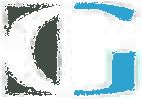 GULL - LASEGUESe aplicará sobre aquellas partidas que no afecten directamente a la actividad fundacional. Según el Art.7 de la Ley 49/2002 se considera que una explotación económica tiene un carácter auxiliar cuando el importe neto de la cifra de negocios no excede del 20% de los ingresos totales de la Asociación.10 INGRESOS Y GASTOSMEMORIA ECONÓMICA ABREVIADA 2020	GULL - LASÈGUEG-35566876	ASOCIACIÓN GULL-LASÉGUE PARA EL ESTUDIO Y TRATAMIENTO DE LA ANOREXIA Y BULSMIA EN CANARIASCon fecha 11 de marzo de 2020 la Organización Mundial de la Salud declaró la situación de emergencia de salud pública causada por el COVID-19 como una pandemia. La rápida propagación a escala mundial ha dado lugar a una crisis sanitaria, social y económica sin precedentes que todavía está en curso de evolución. Con la publicación del Real Decreto 463/2020 de fecha 14 de marzo de 2020, por el que se declarar el estado de alarma para la gestión de la situación de crisis sanitaria generada por el coronavirus (COVID-19), y que entró en vigor el mismo 14 de marzo, y sus sucesivas prórrogas, se ha obligado al confinamiento de la población y a una parálisis generalizada de la actividad económica en todo el territorio español en los primeros meses del año.No obstante, la Junta Directiva considera a la fecha de formulación de las presentes Cuentas Anuales que las consecuencias financieras y patrimoniales que va a tener el COVID-19 para la Asociación no van a repercutir, significativamente, ni sobre su posición financiera ni sobre su continuidad.11 SUBVENCIONES, DONACIONES Y LEGADOS.Prácticamente la totalidad de las subvenciones se encuentran afectas a la actividad propia de la entidad y se contabilizan en la Cuenta de Resultados en tanto en cuanto se encuentren afectas a la explotación. Aquellas subvenciones recibidas para ¡a adquisición de bienes de inversión se traspasan a resultados de la actividad conforme se produce su depreciación efectiva. Todas las subvenciones y donaciones recibidas han sido afectadas a la actividad propia de la entidad, por lo que no cabe la distinción entre actividad propia o mercantil.GULL - LASÈGUE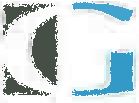 MEMORIA ECONÓMICA ABREVIADA 2020	gull - laségueASOCIACIÓN GULL-LASÉGÜE PARA EL ESTUDIO Y TRATAMIENTO DE LA ANOREXIA Y BULIMIA EN CANARIASACTIVIDAD DE LA ENTIDAD.12.1 NÚMERO DE SOCIOS/BENEFICIARlOS DE LA ACTIVIDADNúmero de personas físicas asociadas			Número de personas jurídicas asociadas Número total de socios174Naturaleza de las personas jurídicas asociadas• Clases de beneficiarios:Beneficiarios/as directos/as: Entre los que distinguimos entre personas afectadas y familiares que han contactado con la Asociación para solicitar información, acuden o han acudido (358 personas aproximadamente); personas asistentes a las charlas y talleres de sensibilización (1.764) y beneficiarios/as de otras actividades de divulgación (profesionales de 11 recursos juveniles de LPGC).Beneficiarios/as indirectos/as: no es posible cualificarlos, dado el amplio abanico de personas a las que abarca, entre las que se encuentran los familiares y allegados de los beneficiarios directos, otros profesionales de diversas entidades públicas y privadas, destinatarios/as de las publicaciones en las redes sociales de la entidad y en los medios de comunicación, así como la población en general del municipio de Las Palmas de Gran Canaria. Se estima alrededor de 5.000 personas.• Requisitos exigidos para ostentar la condición de beneficiario/a:Cualquier persona que se haya beneficiado de manera directa o indirecta de cualquiera de las actividades, recursos y/o servicios que la Asociación ofrece, ya sea información, asesoramiento y orientación, tratamiento, prevención, etc.• Grado de atención que reciben los beneficiarios/as:Los/as beneficiarios/as reciben atención psicológica, nutricional y social. La atención prestada a los beneficiarios/as es integral, específica y multidisciplinar.La atención social es el primer paso para acceder a la asociación, en ella se proporciona información sobre la actividad que desarrolla la asociación y sobre los propios TCA. Posteriormente, si la persona lo requiere y/o desea, se podrá establecer atención social de diversa índole: información recursos, formativa, laboral, ocupacional, de ocio y tiempo libre, gestión y acompañamiento, etc.Atención psicológica individual a las personas afectadas es el primer eslabón en la línea de acceso a la asociación, cuando tiene lugar la primera valoración para posteriormente iniciar el tratamiento. Al igual que la atención nutricional individual, se realizan mediante sesiones individuales de aproximadamente una hora de duración y acordadas con una frecuencia semanal, aunque la misma puede variar en función de las necesidades de cada caso y la evolución de los mismos, según el criterio de los especialistas. El psicólogo se comunica y actúa coordinadamente con el resto de profesionales por si el caso requiere de otro tipo de actuación, recurso y/o servicio (atención social, profesionales externos, otros recursos específicos, etc.)Atención complementaria: todos los talleres y/o actividades terapéuticas desarrolladas tanto en la sede de Gull Laségue como en el exterior, en el caso de las salidas terapéuticas. Dichos talleres son un recurso terapéutico adicional que el/la psicólogo/a de referencia propone al/a paciente cuando así lo considere, sin suponer coste extra alguno.GULL - LASÉGUEACTIVIDADES DESARROLLADAS, RESULTADOS Y BENEFICIARIOS• identificación de la actividadDenominación: Apoyar a los familiares, atender a los/as afectados/as e informar a la población sobre todo lo que se refiere a los Trastornos de la Conducta Alimentaria.Servicios comprendidos:Servicio de atención integral a personas afectadas de TCA (información y orientación, tratamiento ambulatorio, centro de día, actividades terapéuticas)Servicio de atención integral a familiares de personas afectadas de TCA (información, orientación, grupos de apoyo, terapia familiar)■ Acciones de difusión, sensibilización, prevención, investigación.Breve descripción de la actividad:Las actividades desarrolladas en la entidad buscan la consecución de los fines que la misma tiene estipulados y son las siguientes:Actividades de información, asesoramiento y orientación.Atención presencial, telemática y telefónica.Entrevistas de acogida.Entrevistas de valoración.Contacto telefónico con otras entidades.Derivación y seguimiento de casos.Realización de estudios económicos.Asesoramiento familiar.Asesoramiento y orientación formativa y laboral.Asesoramiento de ocio y tiempo libre,Asesoramiento, búsqueda e información sobre recursos sociales.Analizar las convocatorias de subvenciones y ayudas económicas, tanto públicas como privadas. Elaborar la documentación necesaria para el acceso a las convocatorias públicas y privadas. Diseño y presentación de proyectos sociales.Ejecución de proyectos sociales.Justificar la ejecución de los proyectos sociales.Contacto con las entidades públicas y privadas.Búsqueda de empresas colaboradoras.Intervenciones en medios de comunicaciónActividades de coordinación.Reuniones de coordinación de Equipo Terapéutico.Reuniones de Junta Directiva.Reuniones de Junta Directiva y Equipo Terapéutico.Coordinación con los profesionales de otros recursos públicos y privados.Actividades de tratamiento.Tratamiento psicológico individual.Tratamiento nutricional individual.Atención social.Centro de día y Comedor Terapéutico.Terapias y talleres dirigidos a las personas afectadas por TCA: Taller de Imagen Corporal y Autoestima, Taller Manejo de Emociones, Terapia de Grupo, Taller Técnicas de Relajación, Taller Aprende a Pensar, Taller Calidad de Vida, Taller Social, Taller de Nutrición, Taller de Arteterapia y Taller de Teatro.Terapias y talleres dirigidos a los familiares de personas afectadas por TCA: Taller Grupo Cero, Taller de Asesoramiento Familiar, Taller de Nutrición, Terapia familiar.Actividades de prevención y sensibilización.Talleres y charlas preventivas en el ámbito educativo y otros recursos sociales que intervienen con jóvenes en el municipio de Las Palmas de Gran Canaria.GULL - LASÉGUEAcciones de información y difusión en recursos destinados a La población joven de Las Palmas de Gran Canaria.Preparación, grabación y difusión en redes de un vídeo sobre los TCA y la Asociación para permitir el conocimiento de los TCA a la sociedad en general.Acto en la sede social por el día Internacional de la Lucha contra los Trastornos de la Conducta Alimentaria.Intervenciones en distintos medios de comunicación; prensa, radio, televisión.Actividades benéficas (suspendidas por COVID-19)Bingo benéfico y cena benéfica.RESULTADOS OBTENIDOS Y GRADO DE CUMPLIMIENTOLos resultados obtenidos con la realización de las diferentes actividades han sido muy positivos, logrando la consecución de los objetivos de la Asociación Gull Laségue.N° de personas atendidas en el Servicio de Tratamiento Ambulatorio: 112 N° de personas atendidas en el Centro de Día: 37 N° de familiares atendidos: 82 nuevos familiares en 2020.N° de solicitudes de información y tratamiento telefónicas y presenciales: 188N° de solicitudes de información y tratamiento a través de email y redes sociales: 19N° de entrevistas de acogida: 81N° de valoraciones psicológicas: 96N° de entrevistas de valoración social: 23N° de estudios económicos: 16N° de atenciones nutricionales: 1.482N° de atenciones psicológicas: 1.964N° de atenciones sociales: 140N° de sesiones de talleres terapéuticos: 256 sesiones presenciales, 11 online durante confinamiento.N° de talleres para familiares: 29 sesiones. 12 online y 17 presenciales.N° de reuniones de equipo: 47; 36 presenciales y 11 online durante confinamiento.N° de charlas de prevención realizadas: 43N° de recursos sociales contactados para difusión de Gull Laségue: 60 recursos contactados; 11 reuniones con recursos de Las Palmas de Gran Canaria.N° asistentes a charlas de prevención: 1.764 N° visualizaciones vídeo realizado por usuarias: 382 en Youtube.N° de intervenciones en medios de comunicación: 4 en radio, 2 en televisión, 1 en prensa.Teniendo en cuenta que las actividades realizadas y por tanto los resultados obtenidos están en directa relación y consonancia con los fines que persigue la entidad, se considera que el grado del cumplimiento de los mismos es alto, siendo los siguientes:Contribuir a la mejora de la calidad de vida de los/as enfermos/as con Anorexia y/o Bulimia, y la de sus familiaresProcurar la mejora de la atención de la Anorexia y/o Bulimia, tanto en los aspectos médicos, psicológicos y sociales, tratando de motivar a sectores públicos y privados capaces de adoptar personal, material y medios organizativos para ello.Contribuir a la difusión de todos los aspectos relacionados con esta enfermedad, al objeto de sensibilizar a los/as profesionales de la salud, educación y servicios sociales en relación con el primero de los fines de esta Asociación.Fomentar el estudio sobre la Anorexia y/o Bulimia, tanto en los aspectos médicos como en todos aquellos que rodean la vida del/a enfermo/a, y la de sus familias.Contribuir a la promoción de las mujeres que, afectadas por estas patologías, se encuentran en desigualdad de condiciones para afrontar la vida, y fomentar de esta manera la igualdad de oportunidades entre mujeres y hombres.En aras de responder a las necesidades que en la actualidad la sociedad demanda, esta Asociación asume la inclusión, entre sus fines, de la prestación de servicios sanitarios en el ámbito del tratamiento de los Trastornos de la Conducta Alimentaría.Fomentar el desarrollo de la infancia y juventud desfavorecida a causa de la enfermedad, entre otras vías, a través de la realización de actividades y/o talleres dirigidos a este fin.MEMORIA ECONÓMICA ABREVIADA 2020 G-35566876ASOCIACIÓN GULL-LASÉGUE PARA EL ESTUDIO Y TRATAMIENTO DE LA ANOREXIA Y BULIMIA EN CANARIASEQUIPAMIENTORECURSOS HUMANOS DE LA ASOCIACIÓN:Los recursos humanos aplicados, agrupados por categorías profesionales, distinguiendo entre personal asalariado, personal con contratos de servicios y personal voluntario empleado para el desempeño de las anteriores actividades ha sido el siguiente:A. Personal asalariado fijo:GULL - LASÉGUECANARIASB. Personal asalariado no fijo:C. Profesionales con contrato de arrendamiento de servicios:D. Voluntarios/as:E. Socios:Incorporaciones durante el ejercicio 2020: 110 Bajas durante el ejercicio 2020: 64 Número total de socios: 174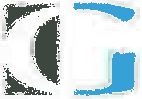 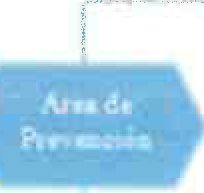 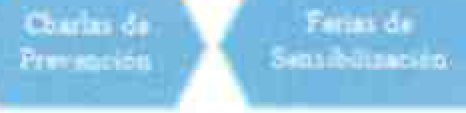 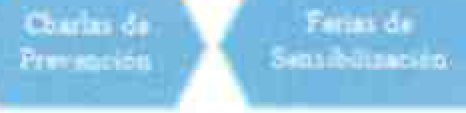 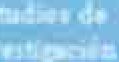 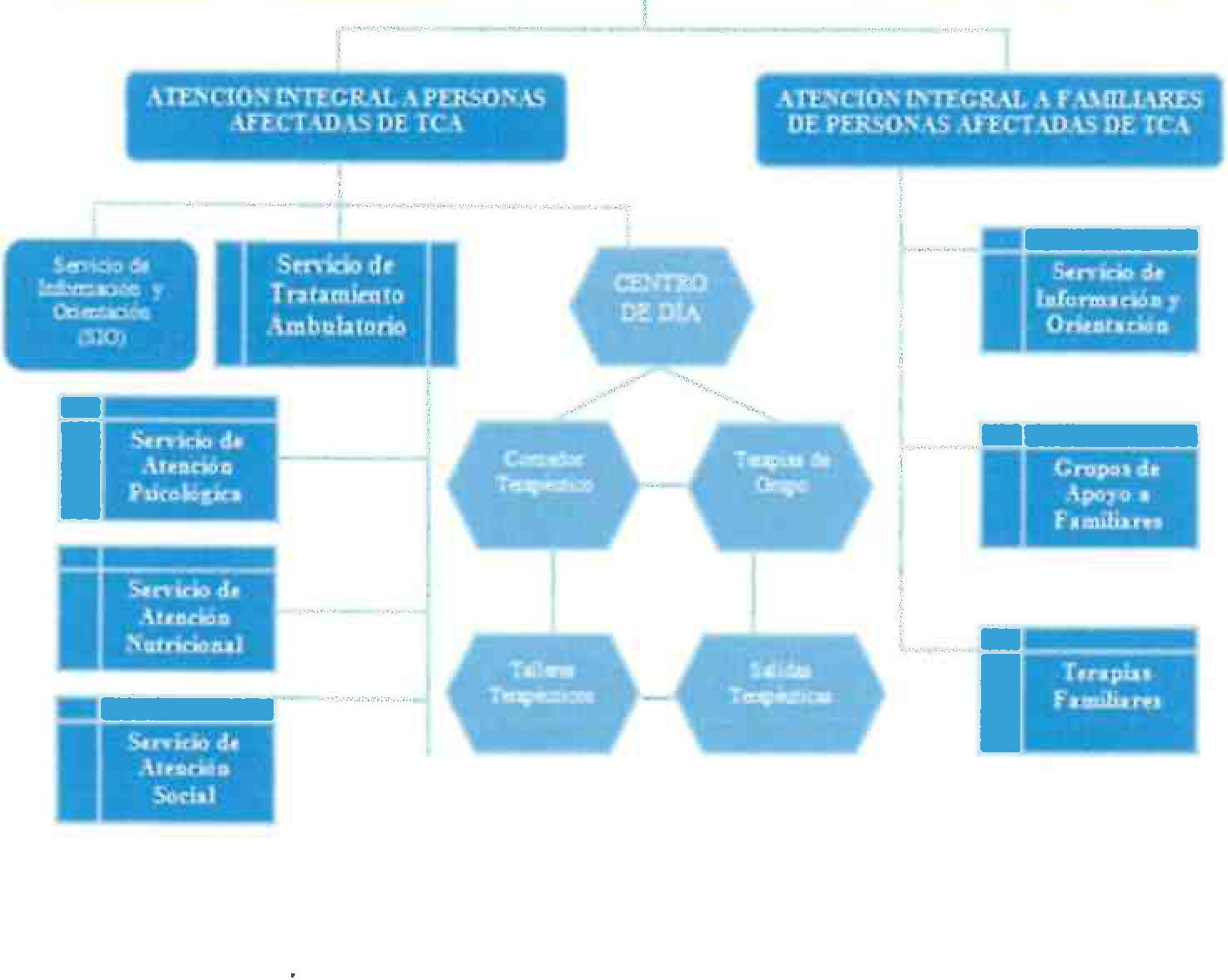 3jMEMORIA ECONOMICA ABREVIADA 2020 G-35566876ASOCIACIÓN GULL-LASÉGUE PARA EL ESTUDIO Y TRATAMIENTO DE LA ANOREXIA Y BULIMIA EN CANARIASAPLICACIÓN DE ELEMENTOS PATRIMONIALES AFINES PROPIOS.El activo de la Asociación no registra bienes y derechos que formen parte de la dotación fundacional; esta la constituye la aportación en el momento de la constitución incrementada por los excedentes habidos en los distintos ejercicios.13.1 GRADO DE CUMPLIMIENTO DE DESTINO DE RENTAS E INGRESOS.OTRA INFORMACIÓN.El número medio de personas empleadas en el curso del ejercicio:Información sobre el periodo medio de pago a proveedores. Disposición adicional tercera.Deber de información e la Lev 15/2010, de 5 de julio:De acuerdo con la Resolución del Instituto de Contabilidad y Auditoría de Cuentas de 29 de enero de 2016, sobre ia información a incorporar en la memoria de las cuentas anuales abreviadas en relación con el período medio de pago a proveedores en operaciones comerciales, se informa de lo siguiente:HECHOS POSTERIORES.No se ha detectado la existencia de hechos posteriores que afecten a la formulación de las Cuentas Anuales.Las Palmas de Gran Canaria, a 26 de marzo de 2021.Firma de la Memoria económica por los miembros de la Junta Directiva u órgano derepresentación de la entidadBALANCE ABREVIADO AL CIERRE DEL EJERCICIO 2020RE DEL EJERCICIO 2020RE DEL EJERCICIO 2020ActivoNOTASMEMORIA20202019A) ACTIVO NO CORRIENTE22.535,4523.499,80III. Inmovilizado material522.535,4523.499,80B) ACTIVO CORRIENTE142.679,98123.393,45IV. Deudores comerciales y otras cuentas a cobrar63.720,64944,07VIII. Efectivo y otros activos líquidos equivalentes6138.959,34122.449,38TOTAL ACTIVOTOTAL ACTIVO165.215,43146.893,25BALANCE ABREVIADO AL CIERRE DEL EJERCICIO 2020BALANCE ABREVIADO AL CIERRE DEL EJERCICIO 2020BALANCE ABREVIADO AL CIERRE DEL EJERCICIO 2020BALANCE ABREVIADO AL CIERRE DEL EJERCICIO 2020Patrimonio Neto y PasivoNOTASMEMORIA20202019A) PATRIMONIO NETO151.858,64136.156,47A-1) Fondos propios8151.856,64136.156,47I. Dotación fundacional / Fondo social233.073,06233.073,061. Dotación fundacional / Fondo social233.073,06233.073,06II. Reservas-29.744,01-29.744,01III. Excedentes de ejercicios anteriores-67.172,58-94.595,18IV. Excedente del ejercicio315.700,1727.422,60C) PASIVO CORRIENTE13.358,7910.736,78III. Deudas a corto plazo72.776,570,003. Otras deudas a corto plazo2.776,570,00VI. Acreedores comerciales y otras cuentas a pagar710.582,2210.736,781. Proveedores67,0342,302. Otros acreedores10.515,1910.694,48TOTAL PATRIMONIO NETO Y PASIVO165.215,43146.893,25NOTASMEMORIA20202019A.) Excedente del ejercicioí. Ingresos de la actividad propia«231.102,53284.575,63d) Subvenciones, donaciones y legados imputados al excedente del ej.231.102,53284.575,632. Ventas y otros ingresos de la actividad mercantil1051.887,7153.104,983. Gastos por ayudas y otros-2.963,320,00d) Reintegro de subvenciones, donaciones y legados-2.963,320,006. Aprovisionamientos10-10,148,15-18.515,047, Otros ingresos de la actividad1011.890,0026.385,618. Gastos de personal10-228.751,65-259.874,609. Otros gastos de la actividad10-32.449,90-53.688,9310. Amortización del inmovilizado5.3 y 10-4,866,21-4.426,7814. Otros resultados100,00-136,79A.1) EXCEDENTE DE LA ACTIVIDAD15.701,0127.424,0816. Gastos financieros-0,840,0018. Diferencias de cambio100,00-1,48'A.2) EXCEDENTE DE LAS OPERACIONES FINANCIERAS-0,84-1,48A.3) EXCEDENTE ANTES DE IMPUESTOS15.700,1727.422,6020. Impuestos sobre beneficios90,000,00A.4) Variación de patrimonio neto reconocida en el excedente del ej.15.700,1727.422,60C.1) Variación de PN por reclasificaciones ai excedente dei ejercicio0,000,00D) Variaciones de PN por ing. y gtos. imputados directamente al PN0,000,00F) Ajustes por errores0,00-11.682,90I) RESULTADO TOTAL, VARIACIÓN DEL PN EN EL EJERCICIO15.700,1715.739,7020202019Otras instalaciones10%10%Mobiliario10%10%Equipos proceso información25%25%ConceptoSaldoInicial2019EntradasSalidasSaldo Final2019Saldo Inicia!2020EntradasSalidasSaldo Final 2020Inst. Técnicas0,005.900,005.900,005.900,00Maquinaría1.724,841.724,841.724,84Otras instalaciones27.480,9927.480,9927.480,99Mobiliario14.662,6414.662,642.260,9016.923,54Equipo	procesoinformación10.614,5510.614,551.640,9612.255,51TOTAL54.383,025.900,000,0060.383,023.901,860,0064.284,88AmortizaciónSaldo Inicial 2019EntradasSalidasSaldo Final2019Saldo Inicial2020EntradasSalidasSaldo Final 2020Inst. Técnicas0,00236,00236,00590,00826,00Maquinaria455,54172,48628,02172,48800,50Otras instalaciones14.153,792.579,8016.733,592.579,8019.313,39Mobiliario7.406,191.265,818.672,001.315,939.987,93Equipos proceso información10.440,92172,6910.613,61208,0010.821,61Totales32.456,444.426,780,0036.883,224.866,210,0041.749,43CategoríasInstrumentos financieros a largo plazoInstrumentos financieros a largo plazoInstrumentos financieros a largo plazoInstrumentos financieros a largo plazoInstrumentos financieros a largo plazoInstrumentos financieros a largo plazoCategoríasInstrumentos de patrimonioInstrumentos de patrimonioValores representativos de deudaValores representativos de deudaCréditos derivados OtrosCréditos derivados OtrosCategoríasEjercicio2020Ejercicio2019Ejercicio2020Ejercicio2019Ejercicio2020Ejercicio2019Préstamos y partidas a cobrar142.679,98123.364,92Total142.679,98123.364,92Conceptos20202019IV. Deudores comerciales y otras cuentas a cobrar3.720,64915,54VIII. Efectivo y otros activos líquidos equivalentes138.959,34122.449,38TOTALES142.679,98123.364,92CategoríasInstrumentos financieros a largo plazoInstrumentos financieros a largo plazoInstrumentos financieros a largo plazoInstrumentos financieros a largo plazoInstrumentos financieros a largo plazoInstrumentos financieros a largo plazoCategoríasDeudas con entidades de créditoDeudas con entidades de créditoObligaciones y otros valores negociablesObligaciones y otros valores negociablesDerivados y otrosDerivados y otrosCategoríasEjercicio2020Ejercicio2019Ejercicio2020Ejercicio 2019Ejercicio2020Ejercicio2019Débitos y partidas a pagar756,48498,18Tota!756,48498,18Concepto20202019Acreedores comer, y otras cuentas a pagar756,48498,18TOTALES756,48498,18Denominación de La cuentaSaldoInicialEntradasSalidasSaldoFinalFondo social233.073,06233.073,06Reservas-29.744,01-29.744,01Resultados Ejercicios Ant.-94.595,1827.422,60-67.172,58Pérdidas y Ganancias 201927.422,6027.422,600,00Pérdidas y Ganancias 20200,0015.700,1715.700,17Total136.156,4743.122,7727.422,60151.856,64PartidaGastos2020Gastos2019Ayudas monetarias y otrosAyudas monetariasAyudas no monetariasGastos por colaboraciones y del órgano de gobiernoReintegro de ayudas y asignacionesVariación de existencias de productos terminados y en curso de fabricaciónAprovisionamientos10.148,1518.515,04Consumo de bienes destinados a la actividad180,25Otras materias consumibles3.618,753.064,78Trabajos realizados por otras empresas6.349,1515.450,26Gastos de personal228.751,65259.874,60Sueldos167.698,65195.793,87Cargas sociales61.053,0064.080,73Otros gastos de explotación35.413,2253.688,93Reparaciones y Conservación268,19310,63Servicios Profesionales Independientes10.282,4126.613,22Primas de Seguros1.563,721.538,79Servicios Bancarios y Similares1.165,96874,31Publicidad112,35558,85Suministros18.195,7823.673,13Otros Tributos861,49120,00Amortización Inmovilizado4.866,214.426,78Diferencias negativas de cambio1,48Gastos financieros0,84Total...279.180,07336.506,83PartidaIngresos2020Ingresos2019Cuota de usuarios y afiliados51.887,7153.104,98Cuota de usuarios31.350,0032271,15Cuota de afiliados20.537,7120.833,83Promociones, patrocinios y colaboracionesVentas y otros ingresos ordinarios de la actividad mercantil11.890,0026.385,61Venta de bienesPrestación de servicios11.890,0026.385,61Trabajos realizados por la entidad para su activoOtros ingresos de explotación136,79Ingresos accesorios y de gestión corriente136,79Total...63.777,7179.627,38Entidad concedenteDestinoImporteconcedidoConcedida ej.anteriores imputada a resultado 2020Traspasospendientespara 2021Total 2020Ayto.LPGCServicio de información, Orientación y Atención Social de personas afectadas por Trastornos de Conducta Alimentaria (TCA) y familias.4.899,414.899,41ComunidadAutónomaServicio de Tratamiento Integral para Afectados/as por Trastornos de la Conducta	Alimentaria(TCA) y sus familias100.000,00100.000,00Ayto.LPGCServicio de Información, Orientación y Atención Social de personas afectadas por Trastornos de Conducta Alimentaria (TCA) y familias.445,40445,40Cabildo LPGCCentro de Día y Comedor Terapéutico para personas afectadas de TCA60.000,0060.000,00ComunidadAutónomaAyuda económica para gastos generales de la Asociación.2.806,002.806,00ComunidadAutónoma"Conciénciate:Tratamiento Integral a personas afectadas por TCA y sus familiares".23.820,1623.820,16ComunidadAutónomaAcercándonos:Prevención	a	losTrastornos de la Conducta Alimentaria (TCA) en Las Palmas de Gran Canaria12.738,4212.738,42Ayto.LPGC“Servicio de información, Orientación y Atención Social de personas afectadas por Trastornos de Conducta Alimentaria (TCA) y familias”.4.229,912.776,571.453,34Totales208.939,30206.162,73NúmeroEquipamiento v vehículosLocalización/identificación1Lavaplatos Electtrobar FATS 160C/Antonio Manchado VigliettiVariosOtras instalaciones propias de una cocina industrialC/Antonio Manchado Viglietti8, 5, 1Equipos informáticos (ordenador, impresoras, fotoco- piadoras)C/Antonio Manchado VigliettiVariosEquipamiento del centro de día tales como mobiliario necesario para el comedor terapéutico, sata de descanso y/o sala de talleresC/Antonlo Manchado VigliettiVariosBáscula, camilla, material propio de enfermería; ten- siómetro, medidos de glucemia, material para inyectar, medicación intravenosa..,)C/Antonio Manchado Viglietti1,2, 1Proyector, portátil, mando proyector...C/Antonio Manchado VigliettiVariosMobiliario propio de 6 despachos (mesas, sillas, muebles para archivar, estanterías...)C/Antonio Manchado VigliettiPERSONAL FIJOPERSONAL FIJOPERSONAL FIJONÚMEROMEDIOTIPOCONTRATOCATEGORÍAS	0	CUALIFICACIGNESPROFESIONALES3,78289COTIZACIÓN 1 EPÍGRAFE 913323,78289COTIZACIÓN 2 EPÍGRAFE 913323,78289COTIZACIÓN 8 EPÍGRAFE 913323,78289COTIZACIÓN 10 EPÍGRAFE 913323,78189COTIZACIÓN 2 EPÍGRAFE 91332PERSONAL NO FIJOPERSONAL NO FIJOPERSONAL NO FIJONÚMEROMEDIOTIPOCONTRATOCATEGORÍAS	O	CUALIFICACIONESPROFESIONALES5,858502COTIZACIÓN 8 EPÍGRAFE 913325,858502COTIZACIÓN 1 EPÍGRAFE 913325,858501COTIZACIÓN 2 EPÍGRAFE 913325,858501COTIZACIÓN 7 EPÍGRAFE 913325,858510COTIZACION 2 EPIGRAFE 91332Número medioTipos de contratoCategorías o cualificaciones profesionalesNúmero medioActividades en las que participan2Informático que apoya en el mantenimiento de los equipos informáticos y la red.Diseñador gráfico que realiza diseño de cartelería, dípticos, trípticos, etc.EJERCICIOEXCEDENTE DEL EJERCICIOAJUSTES NEGATIVOSAJUSTES POSITIVOSBASE DE CALCULORENTA A DESTINARRECURSOS DESTINADOS A FINES (GAS- TOS+INVERSION)APLICACIÓN DE LOSRECURSOS DESTINADOS EN CUMPLIMIENTO DE SUS Fl-IMPORTE PENDIENTEDE DESTINAR201927.422,60336.643,62364.086,22332.216,84332.216,84332.216,84202015.700,17276.216,75291.916,92271.350,54271.350,54271.350,54CategoríaEjercicio 2020Ejercicio 2019Resto de personal cualificado9,6379,450Total empleo medio9,6379,45020202019DíasDíasPeríodo Medio de Pago a Proveedores12,6517,39Nombre y ApellidosCargoFirmaDON JESÚS IZQUIERDO GARCÍAPRESIDENTEFirmado por 507916381 JESÚS IZQUIERDO (R: G35566876) el dia 25/03/2021 con un certificado emitidoDON MIGUEL SUÁREZ RODRÍGUEZVICEPRESIDENTE, SECRETARIO Y TESOREROFirmado por SUAREZ RODRIGUEZ MIGUEL - 42023349A el díaDOÑA JULIANA CASTELLANO PÉREZVOCAL\DOÑA ANA BÁEZ COVEÑASVOCAL